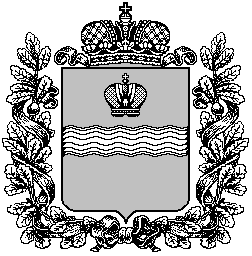 АДМИНИСТРАЦИЯМУНИЦИПАЛЬНЫЙ  РАЙОН«МЕДЫНСКИЙ  РАЙОН»КАЛУЖСКАЯ ОБЛАСТЬПОСТАНОВЛЕНИЕот  14.10.2020 г.                                                                                                      №  680Об утверждении муниципальной программымуниципального района  «Медынский район»«Развитие сельского хозяйства и регулирование рынков сельскохозяйственной продукции, сырья и продовольствия в Медынском районе»В соответствии с постановлением администрации муниципального района «Медынский район» от 29.08.2013 г. № 1261 «Об утверждении Порядка принятия решения о разработке муниципальных программ муниципального района «Медынский район», их формирования и реализации и Порядка проведения оценки эффективности реализации муниципальных программ муниципального района «Медынский район»» (в ред. постановлений администрации муниципального района «Медынский район» от 29.08.2013 г. № 1261, от 02.10.2020 № 656), постановлением администрации муниципального района «Медынский район» от 29.08.2013 № 1262 «Об утверждении перечня муниципальных программ муниципального района «Медынский район» (в ред. постановлений администрации муниципального района 	«Медынский район»  от  21.10.2015  N 948, от 11.12.2017 № 1071, от 19.11.2018 № 946, от 08.11.2019  № 1064, от 27.12.2019 № 1263, от 02.10.2020 № 657), администрация муниципального района «Медынский район»,ПОСТАНОВЛЯЕТ:      1. Утвердить муниципальную программу муниципального района «Медынский район» «Развитие сельского хозяйства и регулирование рынков сельскохозяйственной продукции, сырья и продовольствия в Медынском районе»  (прилагается).2. Признать утратившим силу постановление администрации муниципального района «Медынский район» № 1438  от 10.10.2013 г. «Об утверждении муниципальной программы муниципального района  «Медынский район» «Развитие сельского хозяйства и регулирование рынков сельскохозяйственной продукции, сырья и продовольствия в Медынском районе» (в ред. постановлений администрации муниципального района «Медынский район» от 24.03.2014 № 481а, от 08.12.2014 № 1883, от 18.07.2017 № 614, от 13.12.2017 № 1087, от 29.12.2017 № 1157, от 22.05.2018 № 421,от 15.10.2018 № 821,от 10.04.2019 № 343,от 27.05.2019 № 488, от 08.10.2019 № 951).3. Настоящее постановление  вступает в силу с  01.01.2021 г.Глава администрациимуниципального района    «Медынский район»                                                                  Н.В. КозловПриложениек постановлению администрациимуниципального района «Медынский район»                                                                                                         от  14.10.2020 г.  № 680                           МУНИЦИПАЛЬНАЯ ПРОГРАММАМУНИЦИПАЛЬНОГО РАЙОНА «МЕДЫНСКИЙ РАЙОН»«РАЗВИТИЕ СЕЛЬСКОГО ХОЗЯЙСТВА И РЕГУЛИРОВАНИЕ РЫНКОВ СЕЛЬСКОХОЗЯЙСТВЕННОЙ ПРОДУКЦИИ, СЫРЬЯ И ПРОДОВОЛЬСТВИЯ В МР» МЕДЫНСКИЙ РАЙОН»ПАСПОРТМУНИЦИПАЛЬНОЙ ПРОГРАММЫМУНИЦИПАЛЬНОГО РАЙОНА «МЕДЫНСКИЙ РАЙОН»«РАЗВИТИЕ СЕЛЬСКОГО ХОЗЯЙСТВА И РЕГУЛИРОВАНИЕ РЫНКОВ СЕЛЬСКОХОЗЯЙСТВЕННОЙ ПРОДУКЦИИ, СЫРЬЯ И ПРОДОВОЛЬСТВИЯ В МР» МЕДЫНСКИЙ  РАЙОН» (далее - муниципальная программа)Приоритеты политики органов местного самоуправления в сфере реализации муниципальной программыМуниципальная программа соответствует приоритетным направлениям аграрной политики Правительства РФ и Правительства Калужской области и направлена на создание  эффективного агропромышленного комплекса, обеспечивающего комплексное социально-экономическое развитие сельских территорий муниципального района «Медынский  район».Основные приоритеты политики органов местного самоуправления в области сельского хозяйства следующие:в экономической сфере - рост удельного веса прибыльных сельскохозяйственных организаций и повышение их уровня рентабельности;в сфере развития производственного потенциала - модернизация производственной и технико-технологической базы АПК, введение в оборот неиспользуемых сельскохозяйственных угодий. 2.  Цели, задачи и индикаторы достижения целей и решения задач муниципальной программы,  сроки и этапы реализации муниципальной программы.2.1. Цели, задачи муниципальной программыЦели муниципальной программы:- создание условий для повышения конкурентоспособности сельскохозяйственной продукции;- повышение финансовой устойчивости предприятий агропромышленного комплекса и эффективности использования производственных ресурсов;Задачи муниципальной программы:- повышение уровня рентабельности в сельском хозяйстве для обеспечения его устойчивого развития;- стимулирование роста объемов производства сельскохозяйственной продукции;-повышение качества профессионального мастерства работников сельского хозяйства;2.2 Индикаторы достижений целей и решения задач муниципальной программы    Эффективность реализации муниципальной программы будет ежегодно оцениваться на основании следующих индикаторов:.Сведенияоб индикаторах муниципальной программы и их значениях2.3. Сроки и этапы реализации муниципальной программы.Сроки реализации муниципальной программы 2021 – 2027 годы, в 1 этап. 3. Обобщенная характеристика основных  мероприятий муниципальной  программы Основные мероприятия  подпрограмм муниципальной программы включают комплекс системных мер, направленных на достижение целей муниципальной программы и решение наиболее актуальных текущих и перспективных задач, определяющих динамичное социально – экономическое развитие агропромышленного комплекса, увеличение объемов производства сельскохозяйственной продукции и устойчивое развитие сельских территорий.Система основных программных мероприятий  включает следующие направления:3.1.Создание условий для производства молока  в хозяйствах района;3.2.Создание условий для увеличения поголовья специализированного мясного скота;		3.3.Создание условий для повышения качества профессионального мастерства;4.  Объем финансовых ресурсов, необходимых для реализации муниципальной программы                                                                                       (тыс. руб. в ценах каждого года)                                    5. Подпрограммы муниципальной программы5.1. Подпрограмма «Развитие молочного скотоводства в муниципальном районе «Медынский район»ПАСПОРТПодпрограммы «Развитие молочного скотоводства в муниципальном районе «Медынский район» (далее – подпрограмма)Приоритеты политики органов местного самоуправления в сфере реализации подпрограммыПриоритетами районной политики в сфере реализации подпрограммы являются:- стимулирование увеличения объёмов производства  молока на территории района, обеспечение импортозамещения. - содействие повышению финансовой устойчивости  сельскохозяйственных товаропроизводителей Медынского района, повышению доходов сельскохозяйственных товаропроизводителей для ведения рентабельного сельскохозяйственного производства.  Цели, задачи и показатели достижения целей и решения задач, сроки и этапы реализации подпрограммыЦели и задачи подпрограммы.Цели подпрограммы: Создание условий для эффективного развития молочного скотоводства в Медынском районе, увеличение объемов производства высококачественной молочной продукции с 34898,7 тонн в 2019 году до 71155,0  тонн в 2027 году  Задачи подпрограммы:   -увеличение объемов производства молока на основе стабилизации поголовья коров и повышения их продуктивности, создания сбалансированной кормовой базы и перехода к новым технологиям их содержания и кормленияВ молочном скотоводстве Медынского района по состоянию на 01.01.2020 сложился следующий структурный породный состав: черно-пестрая порода-33%, симментальская порода – 27%, айширская порода -38%, красная шведская -2%. Селекционная работа с молочным скотом будет направлена на увеличение молочной продуктивности коров, дальнейшее улучшение качественных показателей, сохранение генофонда животных и его эффективное использование.ООО «Калужская Нива» получил статус племенного завода по разведению скота черно-пестрой и симментальской пород  и племрепродуктора по айширской породе.         Продуктивность коров в племенном хозяйстве в 2019 году составила    8353  кг молока. Важнейший фактор роста продуктивности коров - совершенствование организации воспроизводства стада. В Медынском районе охват искусственным осеменением маточного поголовья крупного рогатого скота составляет 100%. В период реализации Программы будет уделяться повышенное внимание к искусственному осеменению маточного поголовья, в том числе материалом быков-улучшателей, будет расширено применение наиболее эффективных способов осеменения. Планируется ежегодно проводить подготовку и переподготовку кадров: техника искусственного осеменения. Решающим условием дальнейшего развития молочного скотоводства является прочная кормовая база, полное обеспечение скота всеми видами кормов высокого качества, скармливание их скоту в подготовленном сбалансированном виде круглый год.Главное направление в укреплении кормовой базы на ближайшую перспективу - интенсификация кормопроизводства с внедрением прогрессивных ресурсосберегающих технологий производства кормов, увеличением объемов заготовки силоса из кукурузы и силоса пониженной влажности из подвяленных трав, сенажа в упаковке, плющеного консервированного зерна.Более активно в этом году ведется работа по расширению посевных площадей под кукурузу на силос, это основной вид корма, за счет которого в ближайшие годы будет обеспечиваться рост объемов производства молока.Наряду с повышением уровня кормления должна повышаться и его полноценность за счет сбалансированности рационов по основным элементам питания, что потребует приобретения высокобелковых, углеводистых и минеральных кормов промышленного производства, а также применения дифференцированного кормления коров. В 2019 году введён в эксплуатацию Улановский  животноводческий комплекс  на 2800 голов дойного стада. Полным ходом ведётся строительство молочного комплекса на 3350 гол дойного стада плюс на 8000 молодняка в д. Гусево.2.2 Показатели достижения целей и решения задач подпрограммы           Эффективность реализации подпрограммы будет ежегодно оцениваться на основании следующих показателей:СВЕДЕНИЯ о показателях  подпрограммы и их значениях2.3 Сроки реализации подпрограммы Сроки реализации подпрограммы 2021-2027 годы3. Объем финансовых ресурсов, необходимых для реализации   подпрограммы                            (тыс. рублей в ценах каждого года)4. Механизм реализации подпрограммы	Отдел аграрной политики и социального развития села осуществляет координацию деятельности по реализации подпрограммы, обеспечивает взаимодействие ее участников, анализ и обобщение результатов их деятельности. Обеспечивает исполнение программных мероприятий с соблюдением установленных сроков и объемов бюджетного финансирования, представляет необходимую отчетную информацию, несет ответственность за несвоевременное выполнение мероприятий подпрограммы.	Реализация подпрограммы осуществляется отделом аграрной политики и социального развития села.	Администрация МР «Медынский район» заключает с министерством сельского хозяйства соглашения об участии в реализации государственной программы с целью эффективного использования средств федерального и областного бюджетов, направляемых на ресурсное обеспечение подпрограммы, достижения конечных результатов, характеризующих социально-экономическое развитие АПК.	Субъектами права  на получение поддержки являются сельскохозяйственные предприятия любой формы собственности и крестьянские (фермерские) хозяйства, осуществляющие деятельность по производству молока.	Корректировка подпрограммы осуществляется в установленном порядке по предложению администрации МР «Медынский район».5. ПЕРЕЧЕНЬ ПРОГРАМНЫХ МЕРОПРИЯТИЙ  ПОДПРОГРАММЫ «Развитие молочного скотоводства  в  муниципальном районе «Медынский район»5.2. Подпрограмма «Развитие мясного скотоводства в муниципальном районе «Медынский район»ПАСПОРТПодпрограммы «Развитие мясного скотоводства в муниципальном районе «Медынский район» ( далее – подпрограмма)Приоритеты политики органов местного самоуправления в сфере реализации подпрограммы Приоритетами районной политики в сфере реализации подпрограммы являются:- стимулирование увеличения поголовья специализированного мясного скотоводства, повышение эффективности и конкурентноспособности производства высококачественной говядины, увеличение объёмов производства мяса.Цели, задачи и показатели достижения целей и решения задач, сроки и этапы реализации подпрограммы2.1 Цели и задачи муниципальной подпрограммы	Цели: Наращивание объемов производства мясной продукции местных товаропроизводителей, поддержания уровня рентабельности, создание схемы закупок.	Задачи: создание и техническая модернизация мясных и откормочных ферм с маточным поголовьем не менее 100   голов скота мясных пород;повышение инвестиционной привлекательности производства высококачественной говядины, увеличение валового производства конкурентоспособной говядины («мраморного мяса»);Технология мясного скотоводства базируется на следующих основных принципах:1. Максимальное использование биологических особенностей и инстинктов, животных для осуществления основных производственных операций, в том числе: интенсивный выпас, кормление из самокормушек, подсосное выращивание телят в летний период под коровами-кормилицами до отъема в 6-8-месячном возрасте.2. Содержание животных в стойловый период под навесами в помещениях облегченного типа или переоборудованных пустующих фермах на глубокой несменяемой подстилке, без строительства капитальных сооружений. Кроме навесов на такой ферме необходимо иметь легкие помещения закрытого типа, для проведения раннего отела на случай весенней непогоды. Скот должен иметь свободный доступ к подогретой воде (10-16 0 С). Ферма мясного должна иметь следующие помещения и технологическое оборудование:огражденную территорию,помещение для отдыха коров на глубокой несменяемой подстилке со свободным выходом и входом,помещение для отелов коров с денниками,раскол с фиксатором и весы для взвешивания животных и проведения ветеринарных мероприятий,самокормушку для сена и других кормов, кормушки для подкормки минеральными кормами,кормушки для подкормки концентрированными кормами только для телят,групповые автопоилки с подогревом воды и бетонными отмостками около поилок,трап для погрузки животных,«техасские ворота» при въезде на площадку.3. Максимальное использование естественных и улучшенных пастбищ. Потребность пастбищ определяется из расчета 0,5 -  на корову с теленком. 4. Организация строго сезонных ранневесенних отелов коров. 5. Организация эффективных методов выращивания молодняка после отъема на племенные цели и на мясо.На этапе создания мясных стад будет использован низкозатратный способ формирования стада, то есть поглотительное скрещивание быков мясных пород с коровами и ремонтными телками молочных пород, с целью получения помесного молодняка и последующего его содержания по технологии специализированного мясного скотоводства.Определяющим направлением в селекции всех мясных пород скота будет получение крупных животных, с выраженным мясным типом телосложения, обладающих высокой интенсивностью роста при преимущественном наращивании мускульной ткани.2.2. Показатели достижения целей  и решения задач подпрограммы    Эффективность реализации подпрограммы будет ежегодно оцениваться на основании следующих показателей:                                                                   СВЕДЕНИЯо показателях  подпрограммы и их значениях2.3. Сроки и этапы  реализации подпрограммыСроки реализации подпрограммы 2021-2027 годы,  в 1 этап.3. Объем финансовых ресурсов, необходимых для реализации   подпрограммы                            (тыс. рублей в ценах каждого года)4. Механизм реализации подпрограммы	Отдел аграрной политики и социального развития села осуществляет координацию деятельности по реализации подпрограммы, обеспечивает взаимодействие ее участников, анализ и обобщение результатов их деятельности. Обеспечивает исполнение программных мероприятий с соблюдением установленных сроков и объемов бюджетного финансирования, представляет необходимую отчетную информацию, несет ответственность за несвоевременное выполнение мероприятий подпрограммы.	Реализация подпрограммы осуществляется отделом аграрной политики и социального развития села.	Администрация МР «Медынский район» заключает с министерством сельского хозяйства соглашения об участии в реализации государственной программы с целью эффективного использования средств федерального и областного бюджетов, направляемых на ресурсное обеспечение подпрограммы, достижения конечных результатов, характеризующих социально-экономическое развитие АПК.	Субъектами права  на получение поддержки являются сельскохозяйственные предприятия любой формы собственности и крестьянские (фермерские) хозяйства, осуществляющие деятельность по производству говядины от специализированных мясных пород.	Корректировка подпрограммы осуществляется в установленном порядке по предложению администрации МР «Медынский район».5. ПЕРЕЧЕНЬ ПРОГРАМНЫХ МЕРОПРИЯТИЙ  ПОДПРОГРАММЫ«Развитие мясного скотоводства  в  муниципальном районе «Медынский район»1. Ответственный исполнитель муниципальной  
программы     Отдел аграрной политики и социального развития села администрации МР «Медынский район»Отдел аграрной политики и социального развития села администрации МР «Медынский район»Отдел аграрной политики и социального развития села администрации МР «Медынский район»Отдел аграрной политики и социального развития села администрации МР «Медынский район»Отдел аграрной политики и социального развития села администрации МР «Медынский район»Отдел аграрной политики и социального развития села администрации МР «Медынский район»Отдел аграрной политики и социального развития села администрации МР «Медынский район»Отдел аграрной политики и социального развития села администрации МР «Медынский район»Отдел аграрной политики и социального развития села администрации МР «Медынский район»2. Соисполнители муниципальной      
программы     -Отдел аграрной политики и социального развития села администрации МР «Медынский район»-Финансовый отдел администрации-Отдел аграрной политики и социального развития села администрации МР «Медынский район»-Финансовый отдел администрации-Отдел аграрной политики и социального развития села администрации МР «Медынский район»-Финансовый отдел администрации-Отдел аграрной политики и социального развития села администрации МР «Медынский район»-Финансовый отдел администрации-Отдел аграрной политики и социального развития села администрации МР «Медынский район»-Финансовый отдел администрации-Отдел аграрной политики и социального развития села администрации МР «Медынский район»-Финансовый отдел администрации-Отдел аграрной политики и социального развития села администрации МР «Медынский район»-Финансовый отдел администрации-Отдел аграрной политики и социального развития села администрации МР «Медынский район»-Финансовый отдел администрации-Отдел аграрной политики и социального развития села администрации МР «Медынский район»-Финансовый отдел администрации3.Цели
муниципальной программы - создание условий для повышения конкурентоспособности сельскохозяйственной продукции;- повышение финансовой устойчивости предприятий агропромышленного комплекса и эффективности использования производственных ресурсов; - создание условий для повышения конкурентоспособности сельскохозяйственной продукции;- повышение финансовой устойчивости предприятий агропромышленного комплекса и эффективности использования производственных ресурсов; - создание условий для повышения конкурентоспособности сельскохозяйственной продукции;- повышение финансовой устойчивости предприятий агропромышленного комплекса и эффективности использования производственных ресурсов; - создание условий для повышения конкурентоспособности сельскохозяйственной продукции;- повышение финансовой устойчивости предприятий агропромышленного комплекса и эффективности использования производственных ресурсов; - создание условий для повышения конкурентоспособности сельскохозяйственной продукции;- повышение финансовой устойчивости предприятий агропромышленного комплекса и эффективности использования производственных ресурсов; - создание условий для повышения конкурентоспособности сельскохозяйственной продукции;- повышение финансовой устойчивости предприятий агропромышленного комплекса и эффективности использования производственных ресурсов; - создание условий для повышения конкурентоспособности сельскохозяйственной продукции;- повышение финансовой устойчивости предприятий агропромышленного комплекса и эффективности использования производственных ресурсов; - создание условий для повышения конкурентоспособности сельскохозяйственной продукции;- повышение финансовой устойчивости предприятий агропромышленного комплекса и эффективности использования производственных ресурсов; - создание условий для повышения конкурентоспособности сельскохозяйственной продукции;- повышение финансовой устойчивости предприятий агропромышленного комплекса и эффективности использования производственных ресурсов;4. Задачимуниципальной
программы     - повышение уровня рентабельности в сельском хозяйстве для обеспечения его устойчивого развития;- стимулирование роста объемов производства сельскохозяйственной продукции-повышение качества профессионального мастерства работников сельского хозяйства;- повышение уровня рентабельности в сельском хозяйстве для обеспечения его устойчивого развития;- стимулирование роста объемов производства сельскохозяйственной продукции-повышение качества профессионального мастерства работников сельского хозяйства;- повышение уровня рентабельности в сельском хозяйстве для обеспечения его устойчивого развития;- стимулирование роста объемов производства сельскохозяйственной продукции-повышение качества профессионального мастерства работников сельского хозяйства;- повышение уровня рентабельности в сельском хозяйстве для обеспечения его устойчивого развития;- стимулирование роста объемов производства сельскохозяйственной продукции-повышение качества профессионального мастерства работников сельского хозяйства;- повышение уровня рентабельности в сельском хозяйстве для обеспечения его устойчивого развития;- стимулирование роста объемов производства сельскохозяйственной продукции-повышение качества профессионального мастерства работников сельского хозяйства;- повышение уровня рентабельности в сельском хозяйстве для обеспечения его устойчивого развития;- стимулирование роста объемов производства сельскохозяйственной продукции-повышение качества профессионального мастерства работников сельского хозяйства;- повышение уровня рентабельности в сельском хозяйстве для обеспечения его устойчивого развития;- стимулирование роста объемов производства сельскохозяйственной продукции-повышение качества профессионального мастерства работников сельского хозяйства;- повышение уровня рентабельности в сельском хозяйстве для обеспечения его устойчивого развития;- стимулирование роста объемов производства сельскохозяйственной продукции-повышение качества профессионального мастерства работников сельского хозяйства;- повышение уровня рентабельности в сельском хозяйстве для обеспечения его устойчивого развития;- стимулирование роста объемов производства сельскохозяйственной продукции-повышение качества профессионального мастерства работников сельского хозяйства;5. Подпрограммы муниципальной программы«Развитие молочного скотоводства в МР «Медынский район»;«Развитие мясного скотоводства в МР «Медынский район»;«Развитие молочного скотоводства в МР «Медынский район»;«Развитие мясного скотоводства в МР «Медынский район»;«Развитие молочного скотоводства в МР «Медынский район»;«Развитие мясного скотоводства в МР «Медынский район»;«Развитие молочного скотоводства в МР «Медынский район»;«Развитие мясного скотоводства в МР «Медынский район»;«Развитие молочного скотоводства в МР «Медынский район»;«Развитие мясного скотоводства в МР «Медынский район»;«Развитие молочного скотоводства в МР «Медынский район»;«Развитие мясного скотоводства в МР «Медынский район»;«Развитие молочного скотоводства в МР «Медынский район»;«Развитие мясного скотоводства в МР «Медынский район»;«Развитие молочного скотоводства в МР «Медынский район»;«Развитие мясного скотоводства в МР «Медынский район»;«Развитие молочного скотоводства в МР «Медынский район»;«Развитие мясного скотоводства в МР «Медынский район»;6. Индикаторы муниципальной программыУвеличение производства молока.Увеличение  поголовья мясного скота.Увеличение производства молока.Увеличение  поголовья мясного скота.Увеличение производства молока.Увеличение  поголовья мясного скота.Увеличение производства молока.Увеличение  поголовья мясного скота.Увеличение производства молока.Увеличение  поголовья мясного скота.Увеличение производства молока.Увеличение  поголовья мясного скота.Увеличение производства молока.Увеличение  поголовья мясного скота.Увеличение производства молока.Увеличение  поголовья мясного скота.Увеличение производства молока.Увеличение  поголовья мясного скота.7.Сроки и этапы 
реализации    
программы     2021-2027 годы, в 1 этап2021-2027 годы, в 1 этап2021-2027 годы, в 1 этап2021-2027 годы, в 1 этап2021-2027 годы, в 1 этап2021-2027 годы, в 1 этап2021-2027 годы, в 1 этап2021-2027 годы, в 1 этап2021-2027 годы, в 1 этап8.Объемы           
финансирования муниципальной
программы  за счет бюджетных ассигнований Наименование показателяВсего тыс. руб.В том числе по годамВ том числе по годамВ том числе по годамВ том числе по годамВ том числе по годамВ том числе по годамВ том числе по годам8.Объемы           
финансирования муниципальной
программы  за счет бюджетных ассигнований Наименование показателяВсего тыс. руб.20212022202320242025202620278.Объемы           
финансирования муниципальной
программы  за счет бюджетных ассигнований всего770011001100110011001100110011008.Объемы           
финансирования муниципальной
программы  за счет бюджетных ассигнований в  т. ч. по источникам финансирования:8.Объемы           
финансирования муниципальной
программы  за счет бюджетных ассигнований  средства бюджета МР «Медынский район»77001100110011001100110011001100№п/пНаименование индикатораЕд.  изм                                              Значение показателя по годам                                              Значение показателя по годам                                              Значение показателя по годам                                              Значение показателя по годам                                              Значение показателя по годам                                              Значение показателя по годам                                              Значение показателя по годам                                              Значение показателя по годам                                              Значение показателя по годам№п/пНаименование индикатораЕд.  изм2019факт2020оценкареализации муниципальной программыреализации муниципальной программыреализации муниципальной программыреализации муниципальной программыреализации муниципальной программыреализации муниципальной программыреализации муниципальной программы№п/пНаименование индикатораЕд.  изм2019факт2020оценка2021202220232024202520262027«Развитие сельского хозяйства и регулирование рынков сельскохозяйственной продукции, сырья и продовольствия в Медынском районе»«Развитие сельского хозяйства и регулирование рынков сельскохозяйственной продукции, сырья и продовольствия в Медынском районе»«Развитие сельского хозяйства и регулирование рынков сельскохозяйственной продукции, сырья и продовольствия в Медынском районе»«Развитие сельского хозяйства и регулирование рынков сельскохозяйственной продукции, сырья и продовольствия в Медынском районе»«Развитие сельского хозяйства и регулирование рынков сельскохозяйственной продукции, сырья и продовольствия в Медынском районе»«Развитие сельского хозяйства и регулирование рынков сельскохозяйственной продукции, сырья и продовольствия в Медынском районе»«Развитие сельского хозяйства и регулирование рынков сельскохозяйственной продукции, сырья и продовольствия в Медынском районе»«Развитие сельского хозяйства и регулирование рынков сельскохозяйственной продукции, сырья и продовольствия в Медынском районе»«Развитие сельского хозяйства и регулирование рынков сельскохозяйственной продукции, сырья и продовольствия в Медынском районе»«Развитие сельского хозяйства и регулирование рынков сельскохозяйственной продукции, сырья и продовольствия в Медынском районе»«Развитие сельского хозяйства и регулирование рынков сельскохозяйственной продукции, сырья и продовольствия в Медынском районе»«Развитие сельского хозяйства и регулирование рынков сельскохозяйственной продукции, сырья и продовольствия в Медынском районе»1.Увеличениепроизводства молокатонн3489954916655606626067425686006978570470711552.Увеличениепоголовьямясного скотаголов62213501500160017501850200020002000Наименованиепоказателявсего                В том числе по годам                В том числе по годам                В том числе по годам                В том числе по годам                В том числе по годам                В том числе по годам                В том числе по годамНаименованиепоказателявсего2021202220232024202520262027ВСЕГО77001100110011001100110011001100в том числе:по подпрограммам:1. «Развитие молочного скотоводства в муниципальном  районе «Медынский район» 35005005005005005005005002. «Развитие мясного скотоводства в муниципальном районе «Медынский район»4200600600600600600600600по источникам финансирования:средства бюджета МР «Медынский район»770011001100110011001100110011001.Соисполнитель муниципальной программыОтдел аграрной политики и социального развития села МР «Медынский район»Отдел аграрной политики и социального развития села МР «Медынский район»Отдел аграрной политики и социального развития села МР «Медынский район»Отдел аграрной политики и социального развития села МР «Медынский район»Отдел аграрной политики и социального развития села МР «Медынский район»Отдел аграрной политики и социального развития села МР «Медынский район»Отдел аграрной политики и социального развития села МР «Медынский район»Отдел аграрной политики и социального развития села МР «Медынский район»Отдел аграрной политики и социального развития села МР «Медынский район»2.Участник подпрограммы Отдел аграрной политики и социального развития села администрации МР «Медынский район» Отдел аграрной политики и социального развития села администрации МР «Медынский район» Отдел аграрной политики и социального развития села администрации МР «Медынский район» Отдел аграрной политики и социального развития села администрации МР «Медынский район» Отдел аграрной политики и социального развития села администрации МР «Медынский район» Отдел аграрной политики и социального развития села администрации МР «Медынский район» Отдел аграрной политики и социального развития села администрации МР «Медынский район» Отдел аграрной политики и социального развития села администрации МР «Медынский район» Отдел аграрной политики и социального развития села администрации МР «Медынский район»3.Цели подпрограммы-создание условий для комплексного развития и повышения эффективности молочного скотоводства-создание условий для комплексного развития и повышения эффективности молочного скотоводства-создание условий для комплексного развития и повышения эффективности молочного скотоводства-создание условий для комплексного развития и повышения эффективности молочного скотоводства-создание условий для комплексного развития и повышения эффективности молочного скотоводства-создание условий для комплексного развития и повышения эффективности молочного скотоводства-создание условий для комплексного развития и повышения эффективности молочного скотоводства-создание условий для комплексного развития и повышения эффективности молочного скотоводства-создание условий для комплексного развития и повышения эффективности молочного скотоводства4.Задачи подпрограммы-увеличение объемов производства молока на основе стабилизации поголовья коров и повышения их продуктивности, создания сбалансированной кормовой базы и перехода к новым технологиям их содержания и кормления-увеличение объемов производства молока на основе стабилизации поголовья коров и повышения их продуктивности, создания сбалансированной кормовой базы и перехода к новым технологиям их содержания и кормления-увеличение объемов производства молока на основе стабилизации поголовья коров и повышения их продуктивности, создания сбалансированной кормовой базы и перехода к новым технологиям их содержания и кормления-увеличение объемов производства молока на основе стабилизации поголовья коров и повышения их продуктивности, создания сбалансированной кормовой базы и перехода к новым технологиям их содержания и кормления-увеличение объемов производства молока на основе стабилизации поголовья коров и повышения их продуктивности, создания сбалансированной кормовой базы и перехода к новым технологиям их содержания и кормления-увеличение объемов производства молока на основе стабилизации поголовья коров и повышения их продуктивности, создания сбалансированной кормовой базы и перехода к новым технологиям их содержания и кормления-увеличение объемов производства молока на основе стабилизации поголовья коров и повышения их продуктивности, создания сбалансированной кормовой базы и перехода к новым технологиям их содержания и кормления-увеличение объемов производства молока на основе стабилизации поголовья коров и повышения их продуктивности, создания сбалансированной кормовой базы и перехода к новым технологиям их содержания и кормления-увеличение объемов производства молока на основе стабилизации поголовья коров и повышения их продуктивности, создания сбалансированной кормовой базы и перехода к новым технологиям их содержания и кормления5.Перечень основных мероприятий подпрограммыКомпенсация части затрат при производстве молока в сельхоз .предприятияхКомпенсация части затрат при производстве молока в сельхоз .предприятияхКомпенсация части затрат при производстве молока в сельхоз .предприятияхКомпенсация части затрат при производстве молока в сельхоз .предприятияхКомпенсация части затрат при производстве молока в сельхоз .предприятияхКомпенсация части затрат при производстве молока в сельхоз .предприятияхКомпенсация части затрат при производстве молока в сельхоз .предприятияхКомпенсация части затрат при производстве молока в сельхоз .предприятияхКомпенсация части затрат при производстве молока в сельхоз .предприятиях6.Показатели подпрограммыВаловое производство молока в 2027 г. до 71155 т.Надой на корову  в 2027 г. – 10194 кг. Среднегодовое поголовье коров 6980 гол.Выход телят на 100 коров   - 83 головы                   Валовое производство молока в 2027 г. до 71155 т.Надой на корову  в 2027 г. – 10194 кг. Среднегодовое поголовье коров 6980 гол.Выход телят на 100 коров   - 83 головы                   Валовое производство молока в 2027 г. до 71155 т.Надой на корову  в 2027 г. – 10194 кг. Среднегодовое поголовье коров 6980 гол.Выход телят на 100 коров   - 83 головы                   Валовое производство молока в 2027 г. до 71155 т.Надой на корову  в 2027 г. – 10194 кг. Среднегодовое поголовье коров 6980 гол.Выход телят на 100 коров   - 83 головы                   Валовое производство молока в 2027 г. до 71155 т.Надой на корову  в 2027 г. – 10194 кг. Среднегодовое поголовье коров 6980 гол.Выход телят на 100 коров   - 83 головы                   Валовое производство молока в 2027 г. до 71155 т.Надой на корову  в 2027 г. – 10194 кг. Среднегодовое поголовье коров 6980 гол.Выход телят на 100 коров   - 83 головы                   Валовое производство молока в 2027 г. до 71155 т.Надой на корову  в 2027 г. – 10194 кг. Среднегодовое поголовье коров 6980 гол.Выход телят на 100 коров   - 83 головы                   Валовое производство молока в 2027 г. до 71155 т.Надой на корову  в 2027 г. – 10194 кг. Среднегодовое поголовье коров 6980 гол.Выход телят на 100 коров   - 83 головы                   Валовое производство молока в 2027 г. до 71155 т.Надой на корову  в 2027 г. – 10194 кг. Среднегодовое поголовье коров 6980 гол.Выход телят на 100 коров   - 83 головы                   7. Сроки и этапы реализации подпрограммы2021-2027 годы, в 1 этап.2021-2027 годы, в 1 этап.2021-2027 годы, в 1 этап.2021-2027 годы, в 1 этап.2021-2027 годы, в 1 этап.2021-2027 годы, в 1 этап.2021-2027 годы, в 1 этап.2021-2027 годы, в 1 этап.2021-2027 годы, в 1 этап.8.Объемы финансирования подпрограммы за счет бюджетных ассигнованийНаименованиепоказателяВсеготыс.руб.В том числе по годам:В том числе по годам:В том числе по годам:В том числе по годам:В том числе по годам:В том числе по годам:В том числе по годам:8.Объемы финансирования подпрограммы за счет бюджетных ассигнованийНаименованиепоказателяВсеготыс.руб.20212022202320242025202620278.Объемы финансирования подпрограммы за счет бюджетных ассигнованийВсего35005005005005005005005008.Объемы финансирования подпрограммы за счет бюджетных ассигнованийВ том числе по источникам финансирования:8.Объемы финансирования подпрограммы за счет бюджетных ассигнованийсредства бюджета МР «Медынский район»3500500500500500500500500№ п/пНаименование индикатора Ед. изм.Значение по годам:Значение по годам:Значение по годам:Значение по годам:Значение по годам:Значение по годам:Значение по годам:Значение по годам:Значение по годам:№ п/пНаименование индикатора Ед. изм.2019 (факт)2020 (оцен-ка)Реализации подпрограммыРеализации подпрограммыРеализации подпрограммыРеализации подпрограммыРеализации подпрограммыРеализации подпрограммыРеализации подпрограммы№ п/пНаименование индикатора Ед. изм.2019 (факт)2020 (оцен-ка)2021202220232024202520262027«Развитие молочного скотоводства  в  муниципальном районе «Медынский район»«Развитие молочного скотоводства  в  муниципальном районе «Медынский район»«Развитие молочного скотоводства  в  муниципальном районе «Медынский район»«Развитие молочного скотоводства  в  муниципальном районе «Медынский район»«Развитие молочного скотоводства  в  муниципальном районе «Медынский район»«Развитие молочного скотоводства  в  муниципальном районе «Медынский район»«Развитие молочного скотоводства  в  муниципальном районе «Медынский район»«Развитие молочного скотоводства  в  муниципальном районе «Медынский район»«Развитие молочного скотоводства  в  муниципальном районе «Медынский район»«Развитие молочного скотоводства  в  муниципальном районе «Медынский район»«Развитие молочного скотоводства  в  муниципальном районе «Медынский район»«Развитие молочного скотоводства  в  муниципальном районе «Медынский район»1Валовое производство молокат3489954916655606626067425686006987570470711552Надой на коровукг824483009670970198869899999810095101943Среднегодовое поголовье коровгол4233661667806830688069306980698069804Выход телят на 100 коровгол728384848585858686НаименованиепоказателявсегоВ том числе по годамВ том числе по годамВ том числе по годамВ том числе по годамВ том числе по годамВ том числе по годамВ том числе по годамНаименованиепоказателявсего2021202220232024202520262027ВСЕГО3500500500500500500500500в том числе по источникам финансирования:средства бюджета МР «Медынскийрайон»3500500500500500500500500№п/пНаименованиемероприятияСрокиреали-зацииУчастникподпрограммыИсточникифинасирова-нияСуммарасходовтыс. руб.в том числе по годам реализации подпрограммыв том числе по годам реализации подпрограммыв том числе по годам реализации подпрограммыв том числе по годам реализации подпрограммыв том числе по годам реализации подпрограммыв том числе по годам реализации подпрограммыв том числе по годам реализации подпрограммы№п/пНаименованиемероприятияСрокиреали-зацииУчастникподпрограммыИсточникифинасирова-нияСуммарасходовтыс. руб.20212022202320242025202620271.Компенсация части затрат при производстве молока :за 1 тонну произведенного молока 2021-2027 Отдел аграрной политики и социального развития села администрации МР «Медынский район»Средства  бюджета МР «Медынскийрайон»35005005005005005005005009.Соисполнитель муниципальной программыОтдел аграрной политики и социального развития села МР «Медынский район»Отдел аграрной политики и социального развития села МР «Медынский район»Отдел аграрной политики и социального развития села МР «Медынский район»Отдел аграрной политики и социального развития села МР «Медынский район»Отдел аграрной политики и социального развития села МР «Медынский район»Отдел аграрной политики и социального развития села МР «Медынский район»Отдел аграрной политики и социального развития села МР «Медынский район»Отдел аграрной политики и социального развития села МР «Медынский район»Отдел аграрной политики и социального развития села МР «Медынский район»10.Участники подпрограммы Отдел аграрной политики и социального развития села администрации МР «Медынский район» Отдел аграрной политики и социального развития села администрации МР «Медынский район» Отдел аграрной политики и социального развития села администрации МР «Медынский район» Отдел аграрной политики и социального развития села администрации МР «Медынский район» Отдел аграрной политики и социального развития села администрации МР «Медынский район» Отдел аграрной политики и социального развития села администрации МР «Медынский район» Отдел аграрной политики и социального развития села администрации МР «Медынский район» Отдел аграрной политики и социального развития села администрации МР «Медынский район» Отдел аграрной политики и социального развития села администрации МР «Медынский район»11.Цели подпрограммыНаращивание объемов производства мясной продукции местных товаропроизводителей, поддержания уровня рентабельности, создание схемы закупок.Наращивание объемов производства мясной продукции местных товаропроизводителей, поддержания уровня рентабельности, создание схемы закупок.Наращивание объемов производства мясной продукции местных товаропроизводителей, поддержания уровня рентабельности, создание схемы закупок.Наращивание объемов производства мясной продукции местных товаропроизводителей, поддержания уровня рентабельности, создание схемы закупок.Наращивание объемов производства мясной продукции местных товаропроизводителей, поддержания уровня рентабельности, создание схемы закупок.Наращивание объемов производства мясной продукции местных товаропроизводителей, поддержания уровня рентабельности, создание схемы закупок.Наращивание объемов производства мясной продукции местных товаропроизводителей, поддержания уровня рентабельности, создание схемы закупок.Наращивание объемов производства мясной продукции местных товаропроизводителей, поддержания уровня рентабельности, создание схемы закупок.Наращивание объемов производства мясной продукции местных товаропроизводителей, поддержания уровня рентабельности, создание схемы закупок.12.задачи подпрограммысоздание и техническая модернизация мясных и откормочных ферм с маточным поголовьем не менее 100   голов скота мясных пород;повышение инвестиционной привлекательности производства высококачественной говядины, увеличение валового производства конкурентоспособной говядины («мраморного мяса»);создание и техническая модернизация мясных и откормочных ферм с маточным поголовьем не менее 100   голов скота мясных пород;повышение инвестиционной привлекательности производства высококачественной говядины, увеличение валового производства конкурентоспособной говядины («мраморного мяса»);создание и техническая модернизация мясных и откормочных ферм с маточным поголовьем не менее 100   голов скота мясных пород;повышение инвестиционной привлекательности производства высококачественной говядины, увеличение валового производства конкурентоспособной говядины («мраморного мяса»);создание и техническая модернизация мясных и откормочных ферм с маточным поголовьем не менее 100   голов скота мясных пород;повышение инвестиционной привлекательности производства высококачественной говядины, увеличение валового производства конкурентоспособной говядины («мраморного мяса»);создание и техническая модернизация мясных и откормочных ферм с маточным поголовьем не менее 100   голов скота мясных пород;повышение инвестиционной привлекательности производства высококачественной говядины, увеличение валового производства конкурентоспособной говядины («мраморного мяса»);создание и техническая модернизация мясных и откормочных ферм с маточным поголовьем не менее 100   голов скота мясных пород;повышение инвестиционной привлекательности производства высококачественной говядины, увеличение валового производства конкурентоспособной говядины («мраморного мяса»);создание и техническая модернизация мясных и откормочных ферм с маточным поголовьем не менее 100   голов скота мясных пород;повышение инвестиционной привлекательности производства высококачественной говядины, увеличение валового производства конкурентоспособной говядины («мраморного мяса»);создание и техническая модернизация мясных и откормочных ферм с маточным поголовьем не менее 100   голов скота мясных пород;повышение инвестиционной привлекательности производства высококачественной говядины, увеличение валового производства конкурентоспособной говядины («мраморного мяса»);создание и техническая модернизация мясных и откормочных ферм с маточным поголовьем не менее 100   голов скота мясных пород;повышение инвестиционной привлекательности производства высококачественной говядины, увеличение валового производства конкурентоспособной говядины («мраморного мяса»);13.Перечень основных мероприятий подпрограммы-компенсация части затрат на приобретение племенных быков – производителей специализированных и наиболее перспективных мясных пород;-компенсация части затрат на приобретение прицепной техники для заготовки кормов;-компенсация части затрат на улучшение пастбищ;-компенсация части затрат на содержание коровы с теленком -компенсация части затрат на проведение агротехнологических работ-компенсация части затрат на содержание товарного поголовья коров специализированных мясных пород- повышение профессионального мастерства работников сельхозпредприятий- софинансирование расходов на проведение кадастровых работ земель запаса сельскохозяйственного назначения.-компенсация части затрат на приобретение племенных быков – производителей специализированных и наиболее перспективных мясных пород;-компенсация части затрат на приобретение прицепной техники для заготовки кормов;-компенсация части затрат на улучшение пастбищ;-компенсация части затрат на содержание коровы с теленком -компенсация части затрат на проведение агротехнологических работ-компенсация части затрат на содержание товарного поголовья коров специализированных мясных пород- повышение профессионального мастерства работников сельхозпредприятий- софинансирование расходов на проведение кадастровых работ земель запаса сельскохозяйственного назначения.-компенсация части затрат на приобретение племенных быков – производителей специализированных и наиболее перспективных мясных пород;-компенсация части затрат на приобретение прицепной техники для заготовки кормов;-компенсация части затрат на улучшение пастбищ;-компенсация части затрат на содержание коровы с теленком -компенсация части затрат на проведение агротехнологических работ-компенсация части затрат на содержание товарного поголовья коров специализированных мясных пород- повышение профессионального мастерства работников сельхозпредприятий- софинансирование расходов на проведение кадастровых работ земель запаса сельскохозяйственного назначения.-компенсация части затрат на приобретение племенных быков – производителей специализированных и наиболее перспективных мясных пород;-компенсация части затрат на приобретение прицепной техники для заготовки кормов;-компенсация части затрат на улучшение пастбищ;-компенсация части затрат на содержание коровы с теленком -компенсация части затрат на проведение агротехнологических работ-компенсация части затрат на содержание товарного поголовья коров специализированных мясных пород- повышение профессионального мастерства работников сельхозпредприятий- софинансирование расходов на проведение кадастровых работ земель запаса сельскохозяйственного назначения.-компенсация части затрат на приобретение племенных быков – производителей специализированных и наиболее перспективных мясных пород;-компенсация части затрат на приобретение прицепной техники для заготовки кормов;-компенсация части затрат на улучшение пастбищ;-компенсация части затрат на содержание коровы с теленком -компенсация части затрат на проведение агротехнологических работ-компенсация части затрат на содержание товарного поголовья коров специализированных мясных пород- повышение профессионального мастерства работников сельхозпредприятий- софинансирование расходов на проведение кадастровых работ земель запаса сельскохозяйственного назначения.-компенсация части затрат на приобретение племенных быков – производителей специализированных и наиболее перспективных мясных пород;-компенсация части затрат на приобретение прицепной техники для заготовки кормов;-компенсация части затрат на улучшение пастбищ;-компенсация части затрат на содержание коровы с теленком -компенсация части затрат на проведение агротехнологических работ-компенсация части затрат на содержание товарного поголовья коров специализированных мясных пород- повышение профессионального мастерства работников сельхозпредприятий- софинансирование расходов на проведение кадастровых работ земель запаса сельскохозяйственного назначения.-компенсация части затрат на приобретение племенных быков – производителей специализированных и наиболее перспективных мясных пород;-компенсация части затрат на приобретение прицепной техники для заготовки кормов;-компенсация части затрат на улучшение пастбищ;-компенсация части затрат на содержание коровы с теленком -компенсация части затрат на проведение агротехнологических работ-компенсация части затрат на содержание товарного поголовья коров специализированных мясных пород- повышение профессионального мастерства работников сельхозпредприятий- софинансирование расходов на проведение кадастровых работ земель запаса сельскохозяйственного назначения.-компенсация части затрат на приобретение племенных быков – производителей специализированных и наиболее перспективных мясных пород;-компенсация части затрат на приобретение прицепной техники для заготовки кормов;-компенсация части затрат на улучшение пастбищ;-компенсация части затрат на содержание коровы с теленком -компенсация части затрат на проведение агротехнологических работ-компенсация части затрат на содержание товарного поголовья коров специализированных мясных пород- повышение профессионального мастерства работников сельхозпредприятий- софинансирование расходов на проведение кадастровых работ земель запаса сельскохозяйственного назначения.-компенсация части затрат на приобретение племенных быков – производителей специализированных и наиболее перспективных мясных пород;-компенсация части затрат на приобретение прицепной техники для заготовки кормов;-компенсация части затрат на улучшение пастбищ;-компенсация части затрат на содержание коровы с теленком -компенсация части затрат на проведение агротехнологических работ-компенсация части затрат на содержание товарного поголовья коров специализированных мясных пород- повышение профессионального мастерства работников сельхозпредприятий- софинансирование расходов на проведение кадастровых работ земель запаса сельскохозяйственного назначения.14.Показатели подпрограммыПоголовье мясного скота  до 2000 гол в 2027 г.Валовое производство говядины до 1650 т. в 2027 г.Средняя живая масса 1 головы скота при реализации 450 кгПоголовье мясного скота  до 2000 гол в 2027 г.Валовое производство говядины до 1650 т. в 2027 г.Средняя живая масса 1 головы скота при реализации 450 кгПоголовье мясного скота  до 2000 гол в 2027 г.Валовое производство говядины до 1650 т. в 2027 г.Средняя живая масса 1 головы скота при реализации 450 кгПоголовье мясного скота  до 2000 гол в 2027 г.Валовое производство говядины до 1650 т. в 2027 г.Средняя живая масса 1 головы скота при реализации 450 кгПоголовье мясного скота  до 2000 гол в 2027 г.Валовое производство говядины до 1650 т. в 2027 г.Средняя живая масса 1 головы скота при реализации 450 кгПоголовье мясного скота  до 2000 гол в 2027 г.Валовое производство говядины до 1650 т. в 2027 г.Средняя живая масса 1 головы скота при реализации 450 кгПоголовье мясного скота  до 2000 гол в 2027 г.Валовое производство говядины до 1650 т. в 2027 г.Средняя живая масса 1 головы скота при реализации 450 кгПоголовье мясного скота  до 2000 гол в 2027 г.Валовое производство говядины до 1650 т. в 2027 г.Средняя живая масса 1 головы скота при реализации 450 кгПоголовье мясного скота  до 2000 гол в 2027 г.Валовое производство говядины до 1650 т. в 2027 г.Средняя живая масса 1 головы скота при реализации 450 кг15. Сроки и этапы реализации подпрограммы2021-2027 годы, в 1 этап.2021-2027 годы, в 1 этап.2021-2027 годы, в 1 этап.2021-2027 годы, в 1 этап.2021-2027 годы, в 1 этап.2021-2027 годы, в 1 этап.2021-2027 годы, в 1 этап.2021-2027 годы, в 1 этап.2021-2027 годы, в 1 этап.16.  Объемы финансирования подпрограммы за счет бюджетных ассигнованийНаименованиепоказателяВсеготыс. руб.В том числе по годам:В том числе по годам:В том числе по годам:В том числе по годам:В том числе по годам:В том числе по годам:В том числе по годам:16.  Объемы финансирования подпрограммы за счет бюджетных ассигнованийНаименованиепоказателяВсеготыс. руб.202120222023202420252026202716.  Объемы финансирования подпрограммы за счет бюджетных ассигнованийВСЕГО420060060060060060060060016.  Объемы финансирования подпрограммы за счет бюджетных ассигнованийв том числе по источникам финансирования:16.  Объемы финансирования подпрограммы за счет бюджетных ассигнованийсредства  бюджета МР «Медынский район»4200600600600600600600600№ п/пНаименование индикатора Ед. изм.Значение по годам:Значение по годам:Значение по годам:Значение по годам:Значение по годам:Значение по годам:Значение по годам:Значение по годам:Значение по годам:№ п/пНаименование индикатора Ед. изм.2019 (факт)2020 (оцен-ка)Реализации подпрограммыРеализации подпрограммыРеализации подпрограммыРеализации подпрограммыРеализации подпрограммыРеализации подпрограммыРеализации подпрограммы№ п/пНаименование индикатора Ед. изм.2019 (факт)2020 (оцен-ка)2021202220232024202520262027«Развитие мясного скотоводства в муниципальном районе «Медынский район»«Развитие мясного скотоводства в муниципальном районе «Медынский район»«Развитие мясного скотоводства в муниципальном районе «Медынский район»«Развитие мясного скотоводства в муниципальном районе «Медынский район»«Развитие мясного скотоводства в муниципальном районе «Медынский район»«Развитие мясного скотоводства в муниципальном районе «Медынский район»«Развитие мясного скотоводства в муниципальном районе «Медынский район»«Развитие мясного скотоводства в муниципальном районе «Медынский район»«Развитие мясного скотоводства в муниципальном районе «Медынский район»«Развитие мясного скотоводства в муниципальном районе «Медынский район»«Развитие мясного скотоводства в муниципальном районе «Медынский район»«Развитие мясного скотоводства в муниципальном районе «Медынский район»1Поголовье мясного скотаГол622135015001600175018502000200020002Валовое производство говядины в живом весе  т1238136114001450150015501600163016503Средняя живая масса 1 головы скота при реализациикг423430450450450450450450450Наименованиепоказателявсегов том числе по годамв том числе по годамв том числе по годамв том числе по годамв том числе по годамв том числе по годамв том числе по годамНаименованиепоказателявсего2021202220232024202520262027ВСЕГО4200600600600600600600600в том числе по источникам финансирования:средства бюджета МР «Медынский район»4200600600600600600600600№п/пНаименованиемероприятияСрокиреали-зацииУчастникподпрограммыИсточникифинансиро-ванияСуммарасходовтыс.рубв том числе по годам реализации подпрограммыв том числе по годам реализации подпрограммыв том числе по годам реализации подпрограммыв том числе по годам реализации подпрограммыв том числе по годам реализации подпрограммыв том числе по годам реализации подпрограммыв том числе по годам реализации подпрограммы№п/пНаименованиемероприятияСрокиреали-зацииУчастникподпрограммыИсточникифинансиро-ванияСуммарасходовтыс.руб20212022202320242025202620271.Компенсация части затрат по подпрограмме всего2021-2027Отдел аграрной политики и социального развития села администрации МР «Медынский район»Средства бюджетаМР «Медынский район»3500500500500500500500500в том числе2021-2027Отдел аграрной политики и социального развития села администрации МР «Медынский район»Средства бюджетаМР «Медынский район»1.1- на содержание коровы с теленком при условии получения здорового теленка и отъема его в возрасте 6-7 месяцев;2021-2027Отдел аграрной политики и социального развития села администрации МР «Медынский район»Средства бюджетаМР «Медынский район»21003003003003003003003001.2- на покупку быков – производителей мясной породы;2021-2027Отдел аграрной политики и социального развития села администрации МР «Медынский район»Средства бюджетаМР «Медынский район»1.3- на приобретение прицепной и навесной техники для заготовки кормов;2021-2027Отдел аграрной политики и социального развития села администрации МР «Медынский район»Средства бюджетаМР «Медынский район»1.4- на приобретение травосмесей для закладки культурных пастбищ2021-2027Отдел аграрной политики и социального развития села администрации МР «Медынский район»Средства бюджетаМР «Медынский район»1.5- на проведение комплекса агротехнологических работ, повышение уровня экологической безопасности сельскохозяйственного производства, повышение плодородия и качества почв в расчете на 1 гектар посевной площади, занятой зерновыми, зернобобовыми и кормовыми сельскохозяйственными культурамиСредства бюджетаМР «Медынский район»14002002002002002002002001.6- на содержание товарного поголовья коров специализи-рованных мясных пород2.Мероприятия  по отделу аграрной политики и социального развития села для повышения профессионального мастерства2021-2027Отдел аграрной политики и социального развития села администрации МР «Медынский район»Средства бюджетаМР «Медынский район»350505050505050503.Софинансирование расходов на проведение кадастровых работ земель запаса сельскохозяйственного назначения2021 -2027Отдел аграрной политики и социального развития села администрации МР «Медынский район»Средства бюджетаМР «Медынский район»35050505050505050Всего по подпрограмме:4200600600600600600600600в том числе:Средства бюджетаМР «Медынский район»4200600600600600600600600